Banner更换背景图片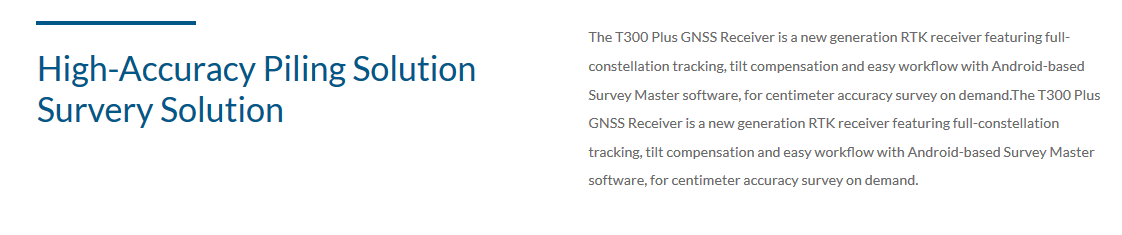 Designed for static pressure pile project, SinoGNSS high-precision piling solution is an easy-to-use piling system that able to deliver centimeter-level piling positioning accuracy for multiple construction applications. It largely boosts eld productivity and reduces rework compared to traditional leveling method.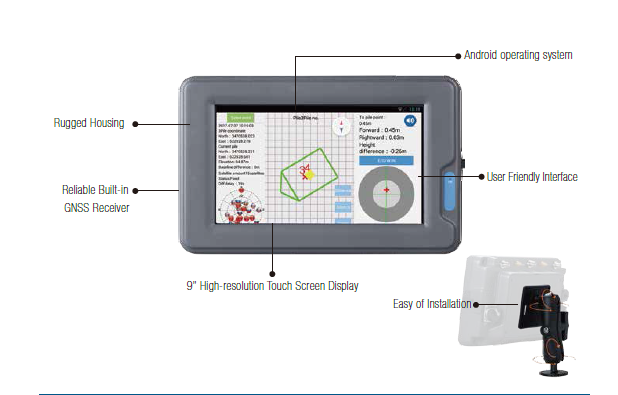 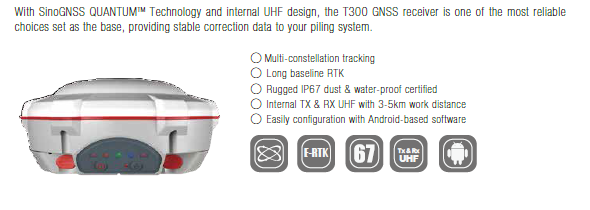 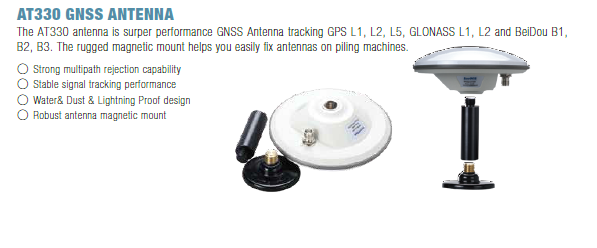 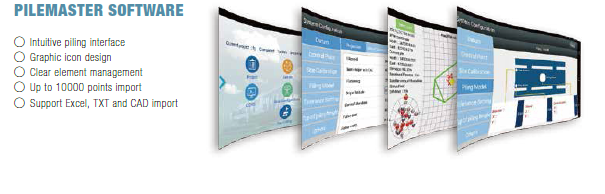 Application industryMachine controlRelated productT300, Piling tablet，K728，AT340DocumentsSinoGNSS Professional Positioning Solution-DS-ENG   DatasheetHigh-accuracy piling system used in Maldives  Case study